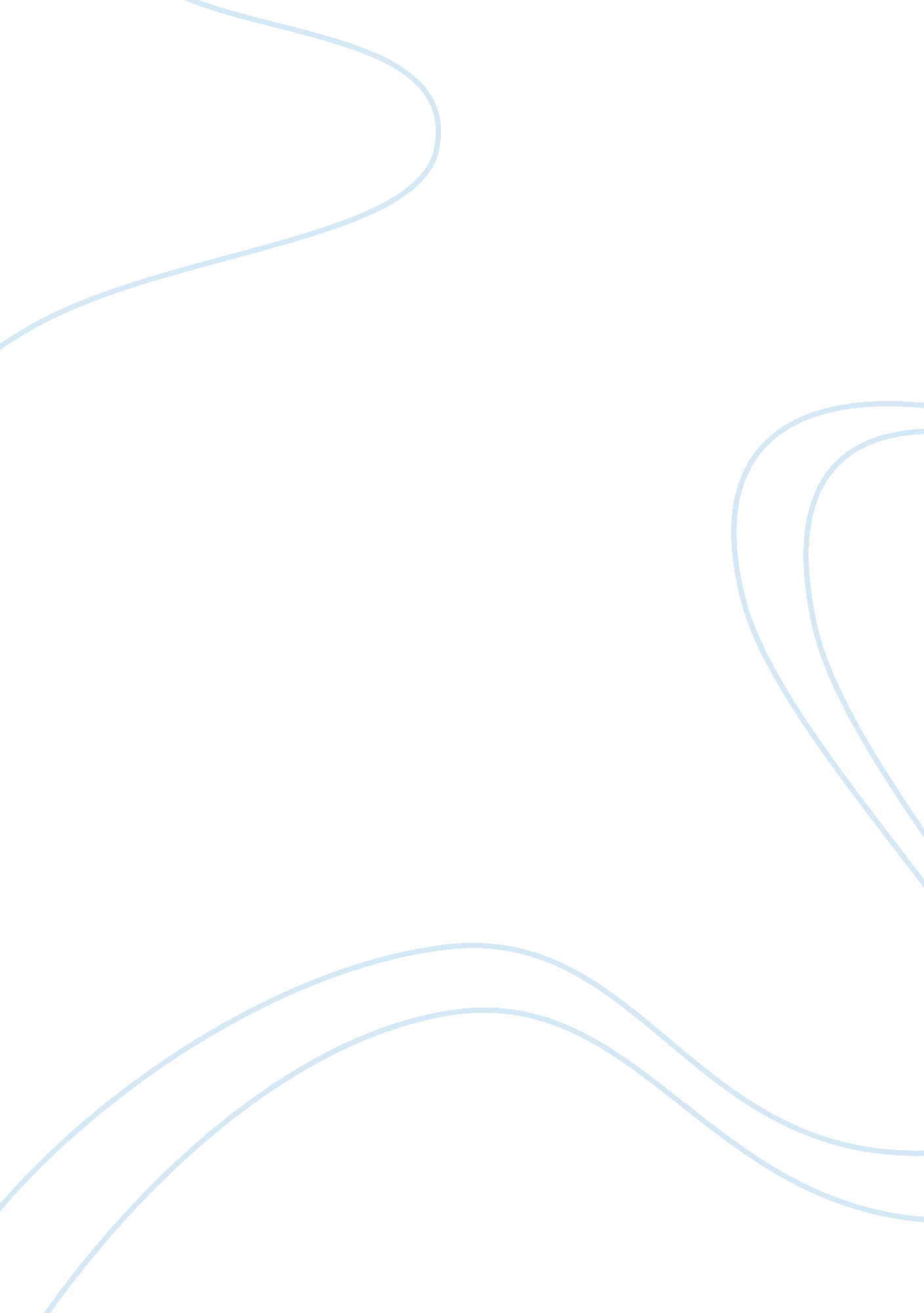 Literature review on goodman allegra intuitionTechnology, Innovation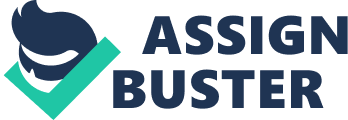 Scientists in the modern world keep producing faulty results because of several reasons. They are so determined to get quick fame and achieve undeserved rewards. People who are able to discover these untrue innovations by unprofessional scientists are significant to the modern society. Goodman realizes that some of these unethical medical experts shortchange people. She creates a fascinating piece that exposes such a medical expert with no integrity. This paper seeks to answer the most obvious question that any readership would be interested to know; why is it that Robin is the character who exposes Cliff’s mistakes? 
In the novel, Robin uncovers the false allegations about her boyfriend’s innovation. This is because of several factors that include the following; her intention to get back at Cliff. Robin and Cliff happen to be in a troubled relationship at the time of the discovery. This seems to inspire her claims against the cancer discovery that Cliff makes. The only reason she does this is to get back at Cliff. 
The other characters in this narration are likely to hate her because they are already excited about the discovery. They cannot imaginable that it can be faulty because of the extremity of their expectations. Robin is not successful in her attempt to be the hero in the cancer labs. She is annoying altogether and no one seem to be on her side. She does not convince readers that she has any admirable morals that would justify her claims. She just introduces a scenario of two wrongs that fifth to make a right. 
Robin is the one who uncovers Cliff’s errors because she is vengeful. She uses this scientific discovery by cliff to tarnish his reputable medical character. The error that Cliff makes is insignificant because his results still work. Readers notice that he is as shocked as they are when he makes the innovation. Cliff does not expect the ability of the virus that he introduces to work on the cancer cells. 
The whistle blower should have been Marion, not Robin. This is because Cliff works with Marion in the entire innovation of a possible cancer cure. The fact that Marion appears keen on the entire cancer project should increase her chances of discover any fraudulence by Cliff. Her choice of not sharing the fraudulence with other members of the lab is proof that she understood that the end justifies the means in this research. When Robin makes the discovery, she increases the controversy because no one expects her to establish the false elements in Cliff’s research. 
Marion displays the most conservative of characters throughout the narration. This suggests that she would be against any attempt by Cliff to fool people in the cancer lab. Her decision of not raising alarm from Cliff’s discovery suggests that she was certain about the results regardless of how Cliff arrived at them. According to Marion, the means of achieving the result were not as important as the results themselves. 
In this narration, Goodman seems to suggest that intuition is what really matters in such discoveries. Readers disagree with Robin’s insisting that Cliff has committed a professional error. This is because Cliff’s discovery could be faulty but is still effective nevertheless. Robin plays the role of a Powerful character in diverse societies who care about ides that are less significant. 